УтверждаюГенеральный директор ООО «Расчет»И.И. Иванов28 апреля 2022 годаПоложение о службе производственного контроля1. Общие положения1.1. Настоящее Положение о службе производственного контроля (далее – Положение) разработано в соответствии с требованиями:Трудового кодекса Российской Федерации;Федерального закона от 21.07.1997 № 116-ФЗ «О промышленной безопасности опасных производственных объектов»;Правил организации и осуществления производственного контроля за соблюдением требований промышленной безопасности, утвержденных постановлением Правительства Российской Федерации от 18.12.2020 № 2168;профессионального стандарта «Специалист в сфере промышленной безопасности», утвержденного приказом Минтруда России от 16.12.2020 № 911н.1.2. Служба производственного контроля (далее – Служба) является самостоятельным структурным подразделением ООО «Расчет». В состав Службы входит руководитель и три специалиста. Служба подчиняется непосредственно генеральному директору ООО «Расчет».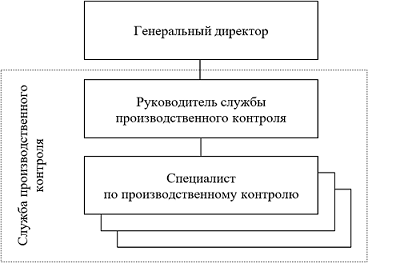 1.3. На должность руководителя службы принимается лицо, имеющее:1.3.1. Высшее образование (техническое) – специалитет или магистратура, по профилю химическое производство.1.3.2. Опыт работы не менее пяти лет на соответствующей работе на опасном производственном объекте химической отрасли.1.3.3. Дополнительное профессиональное образование по программе повышения квалификации в области промышленной безопасности, полученное не более чем за пять лет до назначения на должность.1.3.4. Аттестацию по промышленной безопасности. При отсутствии аттестации, работник проходит аттестацию в территориальной комиссии Центрального управления Ростехнадзора в течение одного месяца со дня назначения на должность.1.4. На должность специалиста принимается лицо, имеющее:1.4.1. Высшее образование (техническое) – бакалавриат, по профилю химическое производство.1.4.2. Опыт работы не менее трех лет на соответствующей работе на опасном производственном объекте химической отрасли.1.4.3. Дополнительное профессиональное образование по программе повышения квалификации в области промышленной безопасности, полученное не более чем за пять лет до назначения на должность.1.4.4. Аттестацию по промышленной безопасности. При отсутствии аттестации, работник проходит аттестацию в территориальной комиссии Центрального управления Ростехнадзора в течение одного месяца со дня назначения на должность.1.5. Прием на работу, перевод на другую работу, увольнение работников Службы, изменение трудового договора производятся по приказу генерального директора в соответствии с Трудовым кодексом Российской Федерации и локальными нормативными актами.1.6. На время отсутствия руководителя Службы (болезнь, отпуск, командировка и пр.) его обязанности исполняет лицо, назначенное приказом генерального директора. Как правило, один из специалистов Службы.1.7. Работники Службы в повседневной деятельности руководствуются:Конституцией Российской Федерации;Градостроительным кодексом Российской Федерации;Трудовым кодексом Российской Федерации;Кодексом Российской Федерации об административных правонарушениях;федеральными законами и нормативные правовые акты Российской Федерации в области промышленной безопасности, технического регулирования, охраны труда и пожарной безопасности;техническими регламентами Таможенного союза;федеральными нормами и правилами в области промышленной безопасности;локальными нормативными актами ООО «Расчет»;положением о производственном контроле за состоянием промышленной безопасности в ООО «Расчет»;настоящим Положением;должностными инструкциями.1.8. При осуществлении повседневной деятельности работники Службы взаимодействуют:1.8.1. Со всеми структурными подразделениями ООО «Расчет» в рамках возложенных полномочий.1.8.2. С подрядными организациями в рамках исполнения обязательств по соответствующим договорам и контрактам.1.8.3. С надзорными органами (Ростехнадзор, ГИТ, МЧС России) в рамках возложенных полномочий.2. Цели и задачи службы2.1. Служба создана в целях:2.1.1. Осуществление производственного контроля.2.1.2. Последовательное снижение риска аварий на опасных производственных объектах.2.2. Задачи Службы:2.2.1. Реализация требований законодательства Российской Федерации в области промышленной безопасности.2.2.2. Анализ и улучшение состояния промышленной безопасности.2.2.3. Предупреждение аварий, инцидентов и несчастных случаев.2.2.4. Обеспечение готовности организации к локализации и ликвидации последствий аварий.2.2.5. Контроль за соблюдением требований промышленной безопасности.2.2.6. Контроль за своевременным проведением освидетельствований и экспертиз, ремонтом и поверкой средств измерений.3. Функции службы и работников3.1. Для достижения целей и решения задач Службы между работниками Службы распределяются соответствующие функции. Функции конкретных работников Службы указывают в соответствующих должностных инструкциях и трудовых договорах.3.2. Функции распределяются между работниками исходя из уровня знаний, умений и навыков, а также имеющегося опыта.3.3. На руководителя Службы возлагают следующие функции:3.3.1. Организовывать и контролировать работу службы производственного контроля.3.3.2. Контролировать соблюдение работниками опасных производственных объектов требований промышленной безопасности.3.3.3. Разрабатывать план работы по осуществлению производственного контроля.3.3.4. Организовывать и проводить проверки состояния промышленной безопасности. В том числе комплексные и целевые проверок состояния промышленной безопасности.3.3.5. Разрабатывать план мероприятий по обеспечению промышленной безопасности на основании результатов проверок состояния промышленной безопасности и контролировать его исполнение.3.3.6. Организовывать и участвовать в техническом расследовании причин аварий, участвовать в расследовании инцидентов и несчастных случаев.3.3.7. Проводить анализ причин возникновения аварий и инцидентов на опасных производственных объектах и осуществлять хранение документации по их учету.3.3.8. Участвовать во внедрении новых технологий и нового оборудования.3.3.9. Доводить до сведения работников службы производственного контроля и опасных производственных объектов информацию об изменении требований промышленной безопасности, устанавливаемых нормативными правовыми актами, обеспечивать работников указанными документами.3.3.10. Вносить руководителю организации предложения:о проведении мероприятий по обеспечению промышленной безопасности;об устранении нарушений требований промышленной безопасности;о приостановлении работ, осуществляемых на опасном производственном объекте с нарушением требований промышленной безопасности, создающих угрозу жизни и здоровью работников, или работ, которые могут привести к аварии или инциденту;об отстранении от работы на опасном производственном объекте лиц, не имеющих соответствующей квалификации, не прошедших своевременно подготовку и аттестацию в области промышленной безопасности;о привлечении к ответственности лиц, нарушивших требования промышленной безопасности.3.3.11. Контролировать выполнение лицензионных требований при осуществлении лицензируемой деятельности в области промышленной безопасности.3.3.12. Контролировать соблюдение требований промышленной безопасности при осуществлении деятельности в области промышленной безопасности;3.3.13. Контролировать устранение причин возникновения аварий, инцидентов и несчастных случаев.3.3.14. Контролировать своевременность проведения испытаний и технических освидетельствований технических устройств, применяемых на опасных производственных объектах.3.3.15. Контролировать ремонт и поверку контрольных средств измерений.3.3.16. Контролировать наличие документов об оценке (о подтверждении) соответствия технических устройств, применяемых на опасном производственном объекте, обязательным требованиям законодательства Российской Федерации о техническом регулировании.3.3.17. Организовывать и контролировать выполнение предписаний Ростехнадзора по вопросам промышленной безопасности.3.3.18. Контролировать и принимать участие в разработке планов мероприятий по локализации и ликвидации последствий аварий на опасных производственных объектах.3.3.19. Контролировать и организовывать проведение экспертизы промышленной безопасности.3.3.20. Контролировать и организовывать подготовку и аттестацию работников в области промышленной безопасности.3.3.21. Контролировать проведение реконструкции, капитального ремонта, технического перевооружения, консервации и ликвидации опасных производственных объектов.3.3.22. Контролировать проведение ремонтов технических устройств, используемых на опасных производственных объектах, в части, касающейся соблюдения требований промышленной безопасности.3.3.23. Организовывать проведение экспертизы промышленной безопасности.3.3.24. Оценивать состояние промышленной безопасности организации.3.3.25. Организовывать подготовку, обучение и аттестацию работников по промышленной безопасности.3.3.26. Обеспечивать подготовку сведений об организации производственного контроля за соблюдением требований промышленной безопасности.3.3.27. Организовывать контроль и контролировать соблюдение требований промышленной безопасности.3.3.28. Контролировать соблюдение работниками трудовой и производственной дисциплины.3.3.29. Организовывать заключение договоров обязательного страхования гражданской ответственности за причинение вреда в результате аварии на опасном объекте и договоров на обслуживание с профессиональными аварийно-спасательными службами или с профессиональными аварийно-спасательными формированиями.3.3.30. Организовывать работы по осуществлению производственного контроля в подразделениях организации, включая обеспечение подготовки отчетности о результатах производственного контроля в государственные органы.3.3.31. Организовывать и обеспечивать регистрацию опасных производственных объектов в государственном реестре опасных производственных объектов, а также внесение соответствующих изменений.3.3.32. Формировать и согласовывать потребности в материалах и оборудовании, услугах по направлению промышленной безопасности.3.3.33. Организовывать разработку деклараций промышленной безопасности опасных производственных объектов.3.3.34. Организовывать разработку планов мероприятий по локализации и ликвидации последствий аварий на опасных производственных объектах и контроль за их выполнением.3.3.35. Организовывать создание собственных профессиональных аварийно-спасательных служб (формирований), а также нештатных аварийно-спасательных формирований из числа работников.3.3.36. Организовывать разработку и корректировку положения о производственном контроле за состоянием промышленной безопасности.3.3.37. Подготавливать предложения по внедрению новых эффективных методов диагностирования, новых технологий и нового оборудования, включая дистанционные методы мониторинга в области промышленной безопасности.3.3.38. Разрабатывать документы системы управления промышленной безопасностью.3.3.39. Участвовать в обеспечении функционирования системы управления промышленной безопасностью.3.3.40. Проводить ежегодно анализ функционирования системы управления промышленной безопасностью.3.3.41. Проводить мониторинг нормативных правовых актов Российской Федерации, требуемых для организации и осуществления производственного контроля в организации.3.3.42. Организовывать хранение и доступ к локальным и нормативным правовым актам, содержащим требования промышленной безопасности.3.3.43. Разрабатывать проекты локальных нормативных правовых актов по вопросам промышленной безопасности.3.3.44. Выявлять опасные факторы на рабочих местах.3.3.45. Иные функции, которые указаны в должностной инструкции и трудовом договоре.3.4. На специалистов Службы возлагают следующие функции:3.4.1. Контролировать соблюдение работниками опасных производственных объектов требований промышленной безопасности.3.4.2. Разрабатывать план работы по осуществлению производственного контроля.3.4.3. Проводить проверки состояния промышленной безопасности. В том числе комплексные и целевые проверок состояния промышленной безопасности.3.4.4. Разрабатывать план мероприятий по обеспечению промышленной безопасности на основании результатов проверок состояния промышленной безопасности.3.4.5. Участвовать в техническом расследовании причин аварий, участвовать в расследовании инцидентов и несчастных случаев.3.4.6. Проводить анализ причин возникновения аварий и инцидентов на опасных производственных объектах и осуществлять хранение документации по их учету.3.4.7. Участвовать во внедрении новых технологий и нового оборудования.3.4.8. Доводить до сведения работников опасных производственных объектов информацию об изменении требований промышленной безопасности, устанавливаемых нормативными правовыми актами, обеспечивать работников указанными документами.3.4.9. Вносить руководителю службы производственного контроля предложения:о проведении мероприятий по обеспечению промышленной безопасности;об устранении нарушений требований промышленной безопасности;о приостановлении работ, осуществляемых на опасном производственном объекте с нарушением требований промышленной безопасности, создающих угрозу жизни и здоровью работников, или работ, которые могут привести к аварии или инциденту;об отстранении от работы на опасном производственном объекте лиц, не имеющих соответствующей квалификации, не прошедших своевременно подготовку и аттестацию в области промышленной безопасности;о привлечении к ответственности лиц, нарушивших требования промышленной безопасности.3.4.10. Контролировать выполнение лицензионных требований при осуществлении лицензируемой деятельности в области промышленной безопасности.3.4.11. Контролировать соблюдение требований промышленной безопасности при осуществлении деятельности в области промышленной безопасности;3.4.12. Контролировать устранение причин возникновения аварий, инцидентов и несчастных случаев.3.4.13. Контролировать своевременность проведения испытаний и технических освидетельствований технических устройств, применяемых на опасных производственных объектах.3.4.14. Контролировать ремонт и поверку контрольных средств измерений.3.4.15. Контролировать наличие документов об оценке (о подтверждении) соответствия технических устройств, применяемых на опасном производственном объекте, обязательным требованиям законодательства Российской Федерации о техническом регулировании.3.4.16. Организовывать и контролировать выполнение предписаний Ростехнадзора по вопросам промышленной безопасности.3.4.17. Контролировать и принимать участие в разработке планов мероприятий по локализации и ликвидации последствий аварий на опасных производственных объектах.3.4.18. Контролировать и организовывать проведение экспертизы промышленной безопасности.3.4.19. Контролировать и организовывать подготовку и аттестацию работников в области промышленной безопасности.3.4.20. Контролировать проведение реконструкции, капитального ремонта, технического перевооружения, консервации и ликвидации опасных производственных объектов.3.4.21. Контролировать проведение ремонтов технических устройств, используемых на опасных производственных объектах, в части, касающейся соблюдения требований промышленной безопасности.3.4.22. Проводить мониторинг нормативных правовых актов Российской Федерации, требуемых для организации и осуществления производственного контроля в организации.3.4.23. Обеспечивать наличие, хранение и доступ к локальным и нормативным правовым актам, содержащим требования промышленной безопасности.3.4.24. Разрабатывать проекты локальных нормативных правовых актов по вопросам промышленной безопасности.3.4.25. Выявлять опасные факторы на рабочих местах.3.4.26. Иные функции, которые указаны в должностной инструкции и трудовом договоре.3.5. Руководитель Службы распределяет функции между специалистами Службы.3.6. Все работники Службы должны соблюдать необходимые этические нормы:проявлять честность и порядочность в профессиональных и деловых отношениях;соблюдать этику делового общения;объективно и беспристрастно исполнять свои обязанности, основываясь на принципах независимости;не скрывать и не игнорировать факты, создающие угрозу жизни и здоровью граждан, причинения ущерба окружающей среде, ставшие известными в ходе исполнения обязанностей;не совершать действий, которые дискредитируют профессию и репутацию коллег;не совершать действий, которые наносят урон организации и коллегам.4. Права работников службы4.1. Для осуществления своих функций работникам Службы предоставляются дополнительные права, которые необходимы для эффективного осуществления производственного контроля.4.2. Работники Службы наделены правом:4.2.1. Свободно посещать опасные производственные объекты в любое время суток.4.2.2. Знакомиться с документами, необходимыми для оценки состояния промышленной безопасности.4.2.3. Участвовать в разработке деклараций промышленной безопасности.4.2.4. Участвовать в деятельности комиссии по расследованию причин аварий, инцидентов и несчастных случаев на опасных производственных объектах.4.2.5. Вносить руководителю организации предложения о поощрении работников, принимавших участие в разработке и реализации мер по повышению промышленной безопасности.4.2.6. Приостанавливать работу технических устройств в случае выявления нарушений требований промышленной безопасности, которые могут привести к аварии, инциденту или несчастному случаю на опасном производственном объекте.4.2.7. Участвовать в работе по подготовке проведения экспертизы промышленной безопасности.4.2.8. Знакомиться с проектами решений руководства предприятия, касающимися его деятельности.4.2.9. Выносить на рассмотрение руководства организации предложения по совершенствованию работы, связанной с обязанностями, предусмотренными настоящей инструкцией.4.2.10. Получать от руководителей структурных подразделений, специалистов информацию и документы по вопросам, входящим в его компетенцию.4.2.11. Вступать во взаимоотношения с подразделениями сторонних учреждений и организаций для решения оперативных вопросов производственной деятельности, входящей в компетенцию специалиста.4.2.12. Представлять интересы организации в сторонних организациях по вопросам, связанным с его профессиональной деятельностью.4.2.13. Требовать от руководства организации оказания содействия в исполнении своих должностных обязанностей и прав.4.2.14. Иные права, которые указаны в должностной инструкции и трудовом договоре.4.3. Права конкретных работников Службы указывают в соответствующих должностных инструкциях и трудовых договорах.4.4. Предписания, которые выдают работники Службы при осуществлении производственного контроля в рамках своих полномочий, обязательны для исполнения всеми работниками ООО «Расчет».5. Ответственность работников службы5.1. Работники Службы несут уголовную, административную, дисциплинарную и материальную ответственность в соответствии с требованиями законодательства Российской Федерации.5.2. Ответственность конкретных работников Службы указывают в соответствующих должностных инструкциях и трудовых договорах.5.3. Руководитель службы несет ответственность за осуществление производственного контроля за состоянием промышленной безопасности на опасных производственных объектах ООО «Расчет».5.4. Работники Службы несут ответственность за:5.4.1. Неисполнение (ненадлежащее исполнение) своих должностных обязанностей, предусмотренных законодательством Российской Федерации, настоящим Положением, должностной инструкцией и трудовым договором – в пределах, определенных трудовым законодательством Российской Федерации.5.4.2. Невыполнение приказов, распоряжений и поручений руководителя организации.5.4.3. Нарушение правил внутреннего трудового распорядка, правил противопожарной безопасности, норм охраны труда, установленных в организации.5.4.4. Разглашение сведений, содержащих персональные данные сотрудников, конфиденциальную информацию (составляющих коммерческую тайну) или иную подлежащую защите тайну.Разработчики:Руководитель отдела кадров ______________ Е.Н. ЕрмолаеваРуководитель службы производственного контроля ______________ С.С. Сидоров